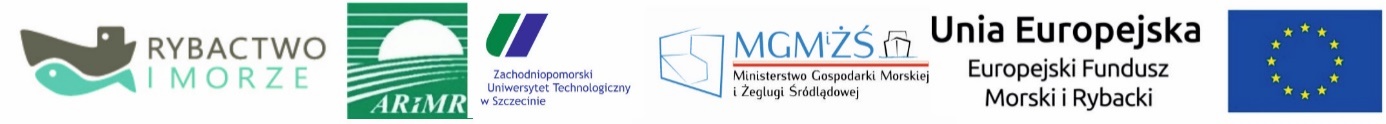 Operacja współfinansowana przez Unię Europejską ze środków finansowych Europejskiego Funduszu Morskiego i Rybackiego PROGRAM OPERACYJNY „RYBACTWO I MORZE 2014-„Innowacje”-  Priorytet 2 – Wspieranie akwakultury zrównoważonej środowiskowo, zasobooszczędnej, innowacyjnej, konkurencyjnej i opartej na wiedzyumowa o dofinansowanie nr 00001-6521.1-OR1600002/17/18;Zapytanie ofertoweNazwa i adres Zamawiającego:  Zachodniopomorski Uniwersytet Technologiczny w Szczecinie al. Piastów 17, 70-310 Szczecin REGON: 320588161, NIP: 852-254-50-56  Osoba uprawniona do kontaktu z oferentami: dr hab. inż. Agata Korzelecka-Orkisz, tel. (0-91) 449 6666 lub 513 16 11 88, e-mail: akorzelecka@zut.edu.pl Dział I. Przedmiot zamówieniaPrzedmiotem zamówienia jest dostawa specjalistycznych odczynników do badań: :  Szkło i odczynniki do histologii, morfologii plemnikówZestaw do barwienia rozmazów nasienia oparty na metodzie barwienia Romanowskiego zawierający dwa barwniki i utrwalacz(3x 500ml), gotowe do użycia Sperm Stain (Microptic) – 1 szt.Odczynnik do barwienia rozmazów nasienia ludzkiego i zwierzęcego - Sperm Blue (Microptic) Microptic – 1 but. 250 ml połączonego utrwalacza i barwnika do wybarwienia minimum 500 rozmazów nasienia – 1 szt.  Medium do pokrywania preparatów mikroskopowych co pozwala na uzyskanie kontrastowego obrazu oraz utrwalenie preparatów po wybarwieniu w celu ich wieloletniego przechowywania – Eukitt Microptic – 1 szt. (100ml medium)Zestaw do barwienia fluorescencyjnego nasienia ludzkiego i zwierzęcego do oceny żywotności plemników (barwnik Hoechst, trójwodzian tri-chlorowodorku oraz jodek propidyny) - Fluo Vit for vitality analysis under fluorescence (Microptic) – 1 szt. (200 analysis)Zestaw do barwienia nasienia do oceny żywotności oraz integralności błony komórkowej plemników ocenianych pod mikroskopem w jasnym polu widzenia. Bright Vit vitality kit (Microptic) analysis in brightfield (250 analysis) – 1 szt. 10mL odczynnika – 250 analizDział II. Cel nabycia (przeznaczenie dostawy) Przedmiot zamówienia (dostawa odczynników), o której mowa powyżej jest nabywana (zostanie wykorzystana/zużyta) wyłącznie do celów wykonania prac badawczych, eksperymentalnych naukowych lub rozwojowych, które nie służą prowadzeniu przez Zamawiającego produkcji masowej służącej osiągnięciu rentowności rynkowej lub pokryciu kosztów badań lub rozwoju.  Dział III. Dane osobowePostępowanie niniejsze łączy się z przetwarzaniem danych osobowych w rozumieniu przepisów rozporządzenia Parlamentu Europejskiego i Rady (UE) 2016/679 z dnia 27 kwietnia 2016 r.  w sprawie ochrony osób fizycznych w związku z przetwarzaniem danych osobowych i w sprawie swobodnego przepływu takich danych oraz uchylenia dyrektywy 95/46/WE (ogólne rozporządzenie o ochronie danych) (Dz. Urz. UE L 119 z 04.05.2016, str. 1) – zwane dalej  w skrócie „RODO”.  Dane osobowe, o których mowa w ust. 1 powyżej (zwane dalej „danymi osobowymi”) mogą  w dotyczyć tak samego Wykonawcy będącego osobą fizyczną (w tym również Wykonawcy,  który prowadzi jednoosobową działalność gospodarczą), jak i innych niż Wykonawca osób fizycznych - jeżeli ich dane znajdą się w składanych Zamawiającemu w ramach niniejszego postępowania (lub w związku z tym postępowaniem) dokumentach, w szczególności w ofercie (np. dane osób składających ofertę, dane osób do kontaktowania Zamawiającym). Informacje o Zamawiającym jako administratorze przetwarzającym dane osobowe znajdujące  się ofercie czy innych ewentualnych dokumentach składanych Zachodniopomorskiemu Uniwersytetowi Technologicznemu w Szczecinie w związku z niniejszym postępowaniem , jak też podstawy prawne i zakres tego przetwarzania na podstawie art. 13  (i ewentualnie art. 14) RODO podaje załącznik nr 1 do SIWZ (Klauzula informacyjna RODO) Dział IV. Istotne warunki w tym termin wykonania zamówieniaRealizacja zamówienia na podstawie umowy, której zawarcie następuję z chwilą powiadomienia wykonawcy, z którym umowa ma być zawarta zawiadomienia o wyborze jego oferty  za najkorzystniejszą w rozumieniu postanowień działu VIII niniejszego zapytania, bez żadnych dodatkowych czynności w tym zakresie (zob. również dział XI ust. 2 niniejszego zapytania). Zawarta umowa będzie umową sprzedaży z dostarczeniem zaoferowanych (stanowiącego przedmiot złożonej oferty najkorzystniejszej)  odczynników do Zamawiającego (Wydział Nauk o Żywności i Rybactwa Zachodniopomorskiego Uniwersytetu Technologicznego w Szczecinie, ul. Klemensa Janickiego 29, 71270 Szczecie) nie później niż w ciągu 2 tygodni od zawarcia umowy. Zapłata (wynagrodzenie Wykonawcy z tytułu wykonania Umowy) na kwotę (cenę) z oferty uznanej za najkorzystniejszą, po dostarczeniu odczynników, przelewem nie później niż w ciągu 21 dni od doręczenia Zamawiającemu faktury, na rachunek wskazany w fakturze. W kwestiach nieuregulowanych powyżej, do realizacji umowy zastosowanie ma oferta uznana za najkorzystniejszą oraz kodeks cywilny.  V. Opis sposobu obliczenie ceny (wynagrodzenie Wykonawcy) podawanej w ofercie (kalkulacja ceny podawanej w ofercie)Cenę oferty - należy skalkulować jako kwotę stanowiącą całkowity wydatek ponoszony przez zamawiającego z tytułu wykonania niniejszego zamówienia zgodnie z wymogami opisanymi  w dziale I oraz IV niniejszego zapytania (w szczególności cena winna uwzględniać koszty doręczenia odczynników Zamawiającemu). W cenie oferty uwzględnić należy wszelkie należności (podatek Vat), jeżeli Wykonawca, składający ofertę jest zobowiązany do ich uiszczenia w związku ze sprzedażą  lub dostarczeniem odczynników zamawiającemu. VI. Zawartość oferty, w tym sposób przedstawienia ceny w ofercieOferta powinna zawierać: dane (wykonawcy) identyfikujące składającego ofertę (w szczególności nazwa i adres firmy/imię i nazwisko i miejsce zamieszkania – w przypadku, gdy składającym ofertę jest osoba fizyczna) cenę oferty (w PLN), skalkulowaną stosownie do postanowień działu V niniejszego zapytania.  W zakresie nie wskazanym (nie uregulowanym) w ofercie, przyjęte zostanie, że zaoferowane  jest w niej wykonanie niniejszego zamówienia zgodnie z warunkami określonymi w niniejszym zapytaniu. W szczególności, brak wyszczególnienia w ofercie odczynników oznaczać będzie,  że zaoferowano odczynniki spełniające wymagania podane w dziale I niniejszego zaproszenia.VII. Termin i sposób złożenia ofertyOferta powinna być przesłana za pośrednictwem  poczty elektronicznej na adres: akorzelecka@zut.edu.pl w terminie do dnia 29 lipca 2019 r. do godz. 10:00.  W temacie e-maila proszę umieścić:  OFERTA na dostawę odczynników. VIII. Sposób wyboru oferty najkorzystniejszejW zakresie, w jakim stosownie do zastrzeżenia zawartego w dziale X niniejszego zapytania postępowanie wszczęte niniejszym zaproszeniem nie zostanie odwołane lub unieważnione, propozycja realizacji zamówienia  (zawarcia umowy na dostawę stanowiącą przedmiot niniejszego zapytania) zostanie zaproponowana uczestnikowi postępowania (Oferentowi), którego oferta zostanie uznana za ofertę najkorzystniejszą.  Z zastrzeżeniem postanowień ustępów poniższych niniejszego działu, za ofertę najkorzystniejszą uznana będzie oferta o najniższej zaoferowanej (podanej w ofercie) cenie, o które mowa  w dziele V (spośród cen złożonych w reakcji na niniejsze zapytanie ofert), pod warunkiem, że będzie to oferta ważna w rozumieniu  działu V niniejszego zaproszenia (tj. w odniesieniu  do oferty nie będzie zachodzić żadna z przesłanek negatywnych, o których mowa w dziale  IX niniejszego zaproszenia. Jeżeli oferta o najniżej cenie okaże się nieważna, za najkorzystniejszą uznana będzie oferta  z drugą w kolejności najniższą ceną za zamówienie, pod warunkiem,  że i ta oferta nie okaże się ofertą nieważną. Postanowienie powyższe Zamawiający będzie uprawniony powtórzyć w odniesieniu do trzeciej (a potem następnej, a po niej ewentualnie dalszej następnej) oferty o najniżej kolejno cenie za zamówienie, aż do oferty  o najniżej cenie za zamówienie (spośród złożonych), będącą jednocześnie ofertą, w odniesieniu do której nie będą zachodzić okoliczności skutkujące jej nieważnością (tj. w odniesieniu do oferty nie będzie zachodzić żadna z przesłanek negatywnych, o których mowa w dziale IX niniejszego zaproszenia.  Z zastrzeżeniem postanowienia ust. 5 powyżej wybór oferty najkorzystniejszej zostanie dokonany również w przypadku, gdy podlegać mu będzie tylko jedna oferta w odniesieniu do której nie będą zachodzić okoliczności skutkujące jej nieważnością (tj. w odniesieniu do oferty nie będzie zachodzić żadna z przesłanek negatywnych, o których mowa w dziale zaproszenia. Zamawiający zastrzega sobie prawo odstąpienia od wyboru oferty najkorzystniejszej, stosownie  do ust. 2 - 4 powyżej w przypadku odwołania lub unieważnienia niniejszego postępowania   na podstawie działu IX niniejszego zapytania.Dział IX. Oferty nieważne Z zastrzeżeniem dodatkowych postanowień ust. 2 – 6 poniżej, za ofertę nieważną Zamawiający ma prawo uznać ofertę złożoną w odpowiedzi na niniejsze zapytanie, której dotyczyć będzie przynajmniej jedna z następujących okoliczności (przesłanek negatywnych): Oferta zawierać będzie postanowienia nieodpowiadające wymogom działu I oraz działu IV niniejszego zaproszenia; W terminie składania ofert, Oferta nie zostanie złożona na adres skrzynki pocztowej  e-mail podany w dziale VII niniejszego zaproszenia; Oferta będzie nie będzie zawierać ceny oferty stosownie do wymogów działu  V niniejszego zamówienia. Ten sam podmiot w terminie składania ofert złożył w niniejszym postępowaniu więcej  niż jedną ofertę.  Oferta została złożona przez podmiot powiązany osobowo lub kapitałowo z Zamawiajacym.W przypadku zaistnienia po stronie Zamawiającego wątpliwości co do okoliczności, o których mowa w ust. 1 pkt 1) lub 3) powyżej (a tym samym wątpliwości co do ważności oferty z tych okoliczności) Zamawiający może zażądać od Wykonawców przedstawienia stosownych wyjaśnień, jak też – w przypadku wątpliwości co okoliczności, o których mowa w ust. 1 pkt 1) - zażądać stosownych wiarygodnych dowodów (specyfikacji technicznych, kart katalogowych  z parametrami odczynników lub innych stosownych dokumentów producenta odczynników), potwierdzających okoliczności przedstawiane  w wyjaśnieniach lub ofercie, czy też doprecyzowania oferty. Nie złożenie wyjaśnień lub ww. wskazanych dowodów  w reakcji na wezwanie do ich przedłożenia (w określonym w wezwaniu terminie, nie krótszym jednak niż 3 dni od przesłania wezwania) uprawniać będzie Zamawiającego do uznania oferty za nieważną. Działania powyższe nie mogą stanowić podstawy do podwyższenia ceny za zamówienie  w ofercie w odniesieniu do której są podejmowane. Możliwe będzie jedynie jednorazowe wezwanie do uzupełnienia braku objętego danym wezwaniem dokonywanym w wykonaniu postanowień ust. 2 powyżej (prawo  do usunięcia tego samego braku  przysługuje tylko raz). Samodzielnie lub na skutek wyjaśnień otrzymanych w trybie ust. 2  powyżej  Zamawiający uprawniony będzie do poprawienia w złożonej Ofercie znajdujących się tam oczywistych omyłek rachunkowych, jak też ewentualnych błędów w kalkulacji podatku VAT w zaoferowanej cenie za zamówienie [w tym ewentualnych błędów z przyjęcia nieprawidłowej stawki VAT]. Poprawki nastąpią z uwzględnieniem konsekwencji rachunkowych dokonanych poprawek.  O wskazanym poprawieniu Zamawiający powiadomi Oferenta, którego Ofertę poprawiono, informując go jednocześnie, iż przysługuje mu prawo odmowy wyrażenia zgody na dokonane poprawienie/poprawienia. Poprawiana oferta podlega będzie uznana za nieważną wtedy,  kiedy składający ją, w terminie trzech dni od dnia przesłania mu zawiadomienia  o dokonanym poprawianiu/poprawieniach poinformuje Zamawiający (osobiście lub przez swojego przedstawiciela w jeden ze sposobów wynikających z postanowień działu niniejszego zaproszenia), iż nie zgadza się na dokonane poprawienie. Jeżeli we wskazanym terminie brak zgody na dokonane poprawienie/poprawienia nie zostanie Zamawiającemu przedłożony, ma on prawo uznać, iż składający ofertę wyraził zgodę na dokonane poprawienie/poprawienia (dokonane poprawienia są wiążące dla składającego ofertę). Zamawiający zastrzega sobie prawo ograniczenia się w badaniu i rozstrzyganiu w przedmiocie tego czy oferta jest oferta ważna (w konsekwencji również podejmowana działań, o których mowa powyżej) wyłącznie w odniesieniu do oferty, która miałaby podlegać uznaniu za ofertę najkorzystniejszą stosownie do działu VIII niniejszego zapytania (z uwzględnieniem kolejności wskazanej w ust. 2 i 3 tegoż działu).Zamawiający zastrzega sobie również prawo odstąpienia od oceny i działań, stosownie  do ust. 1 - 5 powyżej w przypadku odwołania lub unieważnienia niniejszego postępowania na podstawie działu X niniejszego zapytania.Dział X. Zastrzeżenie odwołania lub unieważnienia postępowaniaZamawiający zastrzega sobie prawo odwołania niniejszego postępowania lub jego unieważnienia, przy czym odwołanie postępowania może nastąpić na etapie przed upływem terminu składania ofert.Wskazane w ust. 1 powyżej prawo unieważnienia niniejszego postępowania może nastąpić   na każdym jego etapie po upływie terminu składania ofert, powiadomieniem o wyborze oferty najkorzystniejszej (a tym samym zawarciu umowy zamówienie) i może mieć w szczególności miejsce, gdy wystąpi będzie przynajmniej jedna z następujących okoliczności: W terminie składania ofert nie złożono żadnej oferty lub każda ze złożonych okaże  się ofertą nieważną w rozumieniu działu IX niniejszego zapytania;Okaże się, iż w oparciu o postanowienia działu VIII niniejszego zapytania nie istnieje możliwość wskazania jednej oferty najkorzystniejszej;W sytuacji, w której oferta z najniższą ceną za zamówienie lub oferta ceną za zamówienie  w ofercie uznanej za najkorzystniejszą (czy możliwej do uznania za ofertę najkorzystniejszą) - przewyższa kwotę jaką Zamawiający zamierza przeznaczyć  na sfinansowanie niniejszego zamówienia, przy czym zamiast unieważnienia postępowania z tej przyczyny Zamawiający może również uzupełnić brakującą kwotę do wysokości ceny za zamówienie w ofercie możliwej  do uznania za ofertę najkorzystniejszą. Żadnemu z Oferentów nie przysługuje jednak prawo żądania od Zamawiającego dokonania wskazanego wyżej uzupełnienia brakującej kwoty; Z innej ważnej dla Zamawiającego przyczyny, w szczególności, gdy: Wskutek zmiany sytuacji prawnej lub faktycznej zaistniałej po terminie składania ofert wybór oferty najkorzystniejszej (i tym samym zawarcie umowy  o zamówienie) przestanie leżeć w interesie Zamawiającego (np. nabycie odczynników stało się zbędne) lub interesie publicznym; lub Przedmiot oferty uznanej lub możliwej do uznania za najkorzystniejszą miałby stanowić odczynników, który spełnia wprawdzie formalnie wymagania niniejszego zapytania, aczkolwiek będzie nieprzydatny do realizacji celów,  dla których miał podlegać nabyciu. Z tytułu odwołania lub unieważnienia postępowania uczestnikowi postępowania (Oferentowi) nie będą przysługiwać żadne roszczenia względem Zamawiającego, w tym roszczenie o zwrot kosztów złożenia oferty.  Dział XI. Powiadomienie o wyniku postępowaniawyborze oferty najkorzystniejszej albo unieważnieniu niniejszego postępowania (informacja  o wyniku postępowania) Zamawiający powiadomi niezwłocznie poprzez zamieszczenie wskazanej informacji na stronie internetowej BIP Zamawiającego. Dodatkowo ww. informacja  o wyniku postępowania zostanie również przekazana do wszystkich, którzy złożyli Oferty (wystarczające w takim przypadku będzie również przesłanie informacji pocztą e-mail na adresy email, z których wysłane zostały zamawiającemu oferty) W przypadku informacji o wyniku postępowania stanowiącej wybór oferty najkorzystniejszej,  przekazanie Wykonawcy oferty najkorzystniejszej informacji o wyborze jego oferty  za najkorzystniejszą stosownie do postanowień ust. 1 powyżej jest równoznaczne z zawarciem Umowy o zamówienie na warunkach określonych w dziale IV niniejszego zapytania.   Dział VIII. Postanowienia dodatkowe i końcoweNa etapie przed terminem składania ofert każdy zainteresowany złożeniem oferty może zwrócić  się pocztą e-mail na adres: akorzelecka@zut.edu.pl z wnioskiem o wyjaśnienie  lub zmianę (modyfikację) treści niniejszego zapytania (lub jego załączników), przy czym Zamawiający ma prawo pozostawić bez odpowiedzi wyżej wskazany wniosek, jeżeli wpłynie  on na powyższy adres na mniej niż 48 godzin przed wyznaczonym terminem składania ofert.  Zamawiający zastrzega sobie prawo zmiany postanowień niniejszego zapytania  (i/lub jego załączników), w szczególności w reakcji na wnioski składane stosownie  do ust. 1 powyżej, przy czym dokonanie zmian (modyfikacji) w niniejszym zapytaniu (lub jego załącznikach) jest wyłącznym uprawnieniem Zamawiającego (Wykonawcy nie przysługuje roszczenie o dokonanie wnioskowanych zmian). Zmiany, o których mowa w niniejszym ustępie  będą mogły być wykonane (będą dopuszczalne) jedynie w okresie przed upływem dotychczas wyznaczonego terminu składania Ofert. Dokonywane w wykonaniu postanowień ust. 1 lub 2 powyżej wyjaśnienia i/lub zmiany (modyfikacje) niniejszego zapytania (lub jego załączników) będą udostępniane poprzez  ich zamieszczenie stronie internetowej BIP Zamawiającego (tam gdzie zamieszczone jest niniejsze zapytanie z załącznikami). Ilekroć w postanowieniach niniejszego zapytania mowa jest o wezwaniu lub przesłaniu (przekazaniu) innego rodzaju informacji uczestnikowi niniejszego postępowania (w szczególności wezwania i informacje Zamawiającego o wyniku postępowania) będą w pierwszej kolejności przesyłane na adres poczty e-mail, z którego została wysłana jego oferta. Możliwe będzie również wykorzystanie adresu poczty e-mail Wykonawcy uzyskanego od niego telefonicznie lub ustalonego z jego strony internetowej. Jeżeli składający tę ofertę składał wniosek/wnioski,  o których mowa w ust. 1 powyżej możliwe będzie również wykorzystanie adresu poczty e-mail, z którego wysłany został ww. wniosek. Oferty, dokumenty (w tym wyjaśnienia, powiadomienia, wezwania) przekazywane poczta e-mail  lub zamieszczane na stronie internetowej stosownie do postanowień powyższych nie wymagają opatrzenia jej kwalifikowanym podpisem elektronicznym, o którym mowa w art. 781 § 1 k.c.ZAŁĄCZNIK nr 1 do Zapytania ofertowego 
KLAUZULA INFORMACYJNA ADMINISTRATORA DANYCH RODOW związku z wymaganiami Rozporządzenia Parlamentu Europejskiego i Rady (UE) 2016/679 z dnia 27 kwietnia 2016 r. w sprawie ochrony osób fizycznych w związku z przetwarzaniem danych osobowych i w sprawie swobodnego przepływu takich danych oraz uchylenia dyrektywy 95/46/WE (ogólne rozporządzenie o ochronie danych), Dz. Urz. UE L 119/1 z 04.05.2016 roku (Art. 13) Zachodniopomorski Uniwersytet Technologiczny w Szczecinie informuje, że:1.Administratorem Państwa danych osobowych jest Zachodniopomorski Uniwersytet Technologiczny w Szczecinie, al. Piastów 17, 70-310 Szczecin2.Dane osobowe, które przetwarzamy to: imię i nazwisko, numer telefonu, adres e-mail, adres prowadzenia działalności gospodarczej, adres zamieszkania, NIP, REGON, PESEL oraz dane niezbędne do przeprowadzenia postępowania na wybór najkorzystniejszej oferty oraz do realizacji przyszłej umowy.3.Celem zbierania i przetwarzania danych jest przeprowadzenie postępowania na wybór najkorzystniejszej oferty, realizacja i nadzór nad wykonaniem przyszłej umowy, cele archiwizacyjne, statystyczne, dochodzenie ewentualnych należności powstałych w przyszłości oraz cele umożliwiające uprawnionym organom nadzoru lub kontroli przeprowadzenie kontroli postępowania na wybór najkorzystniejszej oferty.4.Podanie danych jest dobrowolne, lecz niezbędne do realizacji celu. 5.Przysługuje Państwu prawo dostępu do treści danych oraz ich sprostowania, usunięcia lub ograniczenia przetwarzania, a także prawo sprzeciwu wobec przetwarzania, zażądanie zaprzestania przetwarzania i przenoszenia danych.6.W przypadku gdy podstawą prawną przetwarzania danych osobowych przez Administratora jest zgoda udzielona przez Pana/Panią przysługuje Panu/Pani prawo do cofnięcia zgody w dowolnym momencie. Odwołanie zgody może zostać przesłane na adres Administratora danych, korespondencyjnie lub za pośrednictwem poczty elektronicznej. Cofnięcie zgody nie wpływa na zgodność z prawem przetwarzania, którego dokonano na podstawie zgody przed jej cofnięciem i nie dotyczy danych osobowych niezbędnych do realizacji celów, o których mowa w pkt 3. 7.Przysługuje Państwu prawo do wniesienia skargi do organu nadzorczego tj. do Prezesa Urzędu Ochrony Danych Osobowych.8.Udostępnione dane osobowe nie będą przekazywane innym odbiorcom danych osobowych, chyba że wymagać tego będą przepisy prawa lub wyrazicie Państwo na to zgodę.9.Dane udostępnione przez Panią/Pana nie będą podlegały zautomatyzowanemu podejmowaniu decyzji lub profilowaniu.10.Państwa dane osobowe nie będą przekazywane do krajów trzecich bez uprzedniego pobrania stosownej zgody w tym zakresie.11.Dane osobowe będą przechowywane przez okres niezbędny do:a)zakończenia ewentualnych kontroli poprawności przeprowadzenia przez Administratora postępowania a wybór najkorzystniejszej oferty lub, b)wykonania wzajemnych zobowiązań, lub c)czasu przedawnienia lubd)zabezpieczenia ewentualnych roszczeń lube)zgodnie z obowiązującymi przepisami prawa….. , dnia ………. ..............................................................(podpis osoby upoważnionej do reprezentacji)